Solicitud de Cooperación TécnicaFormulario de solicitud de cooperación técnica entre pares mediante acciones estructuradas con múltiples actividadesInstrucciones para rellenar este formularioAVISO IMPORTANTE:Este formulario sólo es válido para propuestas de acciones estructuradas de cooperación técnica que requieran múltiples actividades para obtener resultados. SOCIEUX+ también puede apoyar actividades individuales de movilización de expertos del sector público y de los interlocutores sociales para contribuciones a conferencias, mesas redondas, talleres o reuniones o actividades de sensibilización que se celebren una sola vez. Sin embargo, las solicitudes de conferencias, mesas redondas, talleres o reuniones o actividades de sensibilización que se celebren una sola vez deberán presentarse utilizando el formulario "Solicitud simplificada de cooperación técnica" disponible en la web.Tenga en cuenta que SOCIEUX+ no proporciona apoyo financiero o logístico a los eventos organizados por terceros o instituciones asociadas.Sólo se puede implementar una acción de cooperación técnica por institución a la vez, es decir, simultáneamente. Se puede considerar una nueva solicitud una vez que se hayan cerrado con éxito todas las acciones anteriores con la institución. Por lo tanto, SOCIEUX+ sólo aprobará una única solicitud de implementación a la vez. Si se presenta más de una solicitud, consultaremos con su institución para priorizar o fusionar estas solicitudes en una única acción de cooperación técnica. En todo caso, una acción no puede incluir más de cuatro (4) actividades a corto plazo.Para más información sobre el apoyo que SOCIEUX+ puede proporcionar a su institución, consulte nuestra “Guía para instituciones e interlocutores sociales en países socios”. Todos los formularios y guías están disponibles en: http://socieux.eu/es/solicita-asistencia-tecnica/Las instituciones y los interlocutores sociales interesados son invitados a ponerse en contacto directo con el Equipo SOCIEUX+ o con la Delegación de la Unión Europea en su país.Rellenando este formularioEl presente formulario de solicitud puede ser cumplimentado en inglés, francés, español o portugués. Podrá seguir las instrucciones paso a paso, indicadas en cursiva y en azul, las cuales podrán ser eliminadas en la versión final. En cada una de las casillas a rellenar se incluye una indicación del tamaño máximo del texto. Si envía su solicitud por correo electrónico puede adjuntar la documentación que considere pertinente e importante para la evaluación de su solicitud.Presentación de solicitudesLos formularios deben presentarse directamente a SOCIEUX+ por correo electrónico a requests@socieux.euLa institución de apoyo a la organización del evento también puede presentar solicitudes en nombre de instituciones socias elegibles (véase la “Guía para instituciones e interlocutores sociales en países socios).Una vez recibida la solicitud, el equipo SOCIEUX+ se pondrá en contacto con la institución solicitante para formular los detalles del apoyo que se prestará.  Si tiene alguna duda sobre la elegibilidad de su solicitud o al completar este formulario, contacte con nuestro equipo a través de la siguiente dirección: contact@socieux.eu.  	¡Esperamos poder colaborar con su institución!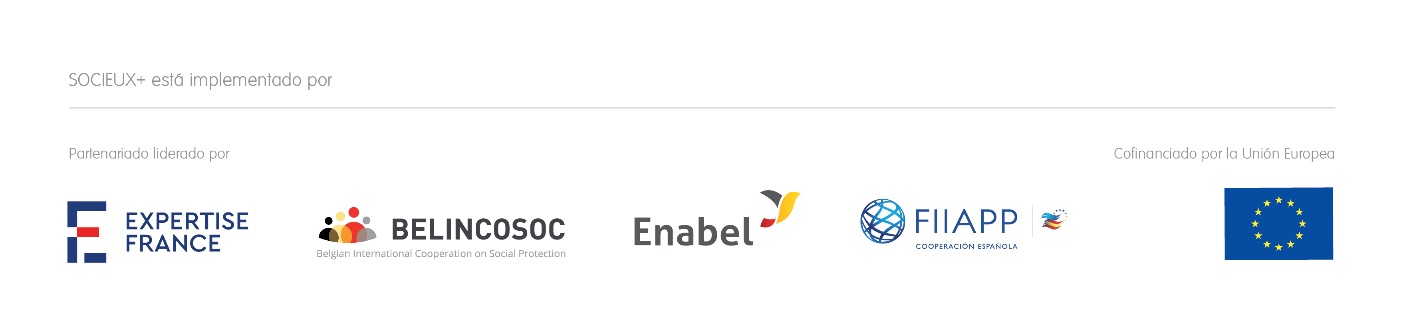 Institución solicitanteDatos de contactoIndique los datos de contacto de la persona de la institución solicitante que servirá como contacto principal/punto focal para la evaluación de la solicitud. Indique también los datos de contacto de la persona de la institución beneficiaria que autorizó la solicitud. Si los datos de contacto de la persona que autoriza son los mismos que los de la persona de contacto, por favor deje la columna correspondiente en blanco.Mandato institucional de la institución solicitanteDescriba brevemente el mandato (misión, visión, situación legal, etcétera) de su institución y la función que desempeña en el marco político e institucional de su país. Por favor, no exceda las 300 palabras.AntecedentesSituación sectorialDescriba el contexto del sector del área de asistencia que se desea abordar. Concretamente, cuáles son las principales políticas [y/o programas] pertinentes para comprender las razones de la presentación de su solicitud. Por favor, no exceda las 400 palabras.RetosDescriba los retos a los que se enfrenta su institución en el contexto sectorial y nacional. Por favor, no exceda las 400 palabras.Cooperación internacionalSi procede, describa las principales iniciativas o programas de cooperación no financiados por la UE que aborden los retos (necesidades y carencias) que haya identificado arriba y cómo ayudan a su institución. Si no existe ninguno, indique «no procede» en el cuadro de texto. Por favor, no exceda las 250 palabras.Colaboración previa con SOCIEUX+Si su institución se ha beneficiado de acciones previas de cooperación técnica con SOCIEUX+, por favor, responda a las siguientes preguntas.  Si su institución no se ha beneficiado de acciones anteriores, puede indicar "no procede" en los cuadros de texto y pasar a la sección 2.5 - Referencias.Medidas de seguimiento y utilización de los productosPor favor, explique cómo su institución ha seguido y utilizado los productos y entregables de la(s) acción(es) anterior(es). Si su institución no hizo un seguimiento o no utilizó los productos, explique por qué no lo hizo. Si su institución se benefició de más de una acción, responda a la pregunta para cada acción por separado. -Por favor, no exceda las 250 palabras para cada acción.Resultados de las acciones y medidas de seguimientoExplique qué cambios/resultados han producido las actividades de las acciones anteriores, sus entregables y su seguimiento en su institución o en el sector. Si estima que las acciones no produjeron ningún cambio, explique por qué no fue así. Si su institución se ha beneficiado de más de una acción, responda a la pregunta para cada acción por separado. - Por favor, no exceda las 250 palabras para cada acción. Puede hacer referencia a los objetivos específicos y a los resultados esperados de la(s) acción(es) anterior(es).ReferenciasEnumere, si procede, los principales documentos de referencia para comprender la situación sectorial y la función de su institución. Incluya una descripción muy breve del/de los documento/s. Si se han realizado estudios específicos de diagnóstico y evaluación, enumérelos también.Si va a enviar su solicitud por correo electrónico, adjunte una copia de los documentos enumerados.Acción propuestaTitulo propuestoPor favor, no exceda las 50 palabras.Áreas de cooperaciónSOCIEUX+ reporta sobre subáreas específicas de intervención relacionadas con la protección social, el trabajo y el empleo. La siguiente lista, no exhaustiva, se deriva de la taxonomía de la Organización Internacional del Trabajo (OIT). Por favor, indique en la Tabla 1: Área(s) de asistencia de la acción propuesta al menos una (1) y un máximo de tres (3) áreas que la acción propuesta debe cubrir.Propósito de la acciónObjetivo generalPor favor, indique cuál de los siguientes objetivos generales debe abordar la acción propuesta.Objetivo(s) específico(s)Definición: Los objetivos específicos son los efectos a mediano plazo previstos en los grupos o instituciones beneficiarios de la acción propuesta. Son los resultados que contribuyen directamente al logro del objetivo general.  Por favor proporcione un máximo de 3 objetivos específicos para la acción propuesta sin exceder las 150 palabras utilizando un formato de lista con puntos. Resultados esperadosDefinición: Los resultados esperados son las consecuencias inmediatas de las actividades de la acción propuesta. Son productos que contribuyen directamente al logro de los objetivos específicos.Por favor, proporcione un máximo de 4 resultados esperados para la acción propuesta sin exceder las 150 palabras utilizando un formato de lista con puntos. Productos/entregablesDescriba los productos/entregables/contribuciones que espera de las actividades de cooperación con los expertos/as movilizados/as para lograr los resultados previstos Si no está seguro de los productos necesarios para alcanzar sus resultados previstos, nuestros expertos técnicos de SOCIEUX+ le ayudarán a definirlos.   Por favor, no exceda las 250 palabras utilizando un formato de lista con puntos. Tipo de intervencionesSOCIEUX+ solo puede prestar asistencia técnica inter pares de corta duración. Nuestro objetivo es completar la implementación de un plan de trabajo de acciones en un período máximo de 12 meses después de su aprobación. Los planes de trabajo son flexibles y pueden ser revisados regularmente con las instituciones asociadas. Sin embargo, no pueden incluir más de 4 actividades o misiones in situ de 15 días laborables cada una (excluyendo la preparación y la presentación de informes). La cooperación puede llevarse a cabo mediante misiones in situ de expertos movilizados por SOCIEUX+ o mediante cooperación a distancia, o una combinación de ambas. El tipo de actividades más adecuado y la metodología de las mismas se desarrollarán con la ayuda de expertos/as técnicos/as de SOCIEUX+ en estrecha colaboración con su institución. Sin embargo, para garantizar un entendimiento inicial común, indique el tipo de actividades que cree que son las más apropiadas.Por favor, indique en la Tabla 2 el tipo de intervención que su organización propone para lograr los resultados descritos en la sección 3.3.3 anterior. También se proporciona una lista no exhaustiva de los requisitos para la ejecución satisfactoria de las actividades.Tabla 1: Áreas de asistencia de la acción propuesta (por favor seleccione un máximo de 3 áreas)Tabla 2: Tipo(s) de actividades a distancia de la acción propuesta (por favor, seleccione un máximo de 4 tipo de actividad)Conocimientos/experiencia requeridosPerfil de las expertos y expertosSOCIEUX+ moviliza fundamentalmente expertas y expertos de agencias públicas o delegadas de la UE y de sus Estados miembros. Con ello se pretende garantizar que la cooperación técnica brindada se base en intercambios inter pares y sea apropiada para su institución.Describa, lo más detalladamente posible, el perfil de las expertas y expertos que necesitaría para alcanzar los resultados esperados de la acción propuesta. En cualquier caso, el perfil se desarrollará con la ayuda de SOCIEUX+ en estrecha colaboración con su institución. Posibles instituciones colaboradoras¿Está interesado/a en cooperar con una institución especifica de un Estado miembro de la UE o de su región para la implementación de la acción propuesta? En caso afirmativo, indíquenos el nombre y el país de dicha institución y, si es posible, de la persona de contacto. Por favor, también, muy brevemente, explique su justificación para esta cooperación.Institución de apoyo (si procede)Datos de contactoSi la actividad propuesta se va a realizar con el apoyo de una tercera organización/institución (internacional especializada), por favor proporcione los datos de contacto de la persona que debe servir de punto focal para la evaluación o la solicitud. Tenga en cuenta que el apoyo de SOCIEUX+ no puede reemplazar o duplicar el apoyo de una tercera organización/institución. El apoyo de SOCIEUX+ es a corto plazo y de carácter técnico, pero debe enmarcarse en el desarrollo a largo plazo de la protección social, el trabajo y el empleo que puede ser apoyado por otros socios.Papel de apoyoPor favor, describa brevemente:Cómo la institución de apoyo respaldó la presentación de esta solicitud; y.El papel que tendrá la institución de apoyo en la actividad propuesta Por favor, no exceda las 450 palabrasTenga en cuenta que el apoyo de SOCIEUX+ no puede reemplazar o duplicar el apoyo de una tercera organización/institución. El apoyo de SOCIEUX+ es a corto plazo y de carácter técnico, pero debe enmarcarse en el desarrollo a largo plazo de la protección social, el trabajo y el empleo que puede ser apoyado por otros socios.Consideraciones generalesLa finalidad de esta sección es darle la oportunidad de revisar la pertinencia de la acción propuesta. También ayudará a determinar si SOCIEUX+ es el instrumento más apropiado para responder esta demanda. Responda brevemente a las preguntas orientativas. Coherencia con las políticas y estrategias nacionales¿La solicitud está en consonancia con las políticas y estrategias nacionales? En caso afirmativo, explique brevemente su relación con los objetivos de la solicitud. Por favor, no exceda las 200 palabras. Complementariedad con la cooperación internacional europea¿Están los programas financiados por la UE (EuropeAid o ayuda bilateral de Estados miembros de la UE) o socios internacionales actualmente apoyando, o planeando apoyar, a su institución en las áreas propuestas de cooperación que indicó en la Tabla 1? En caso afirmativo, por favor indique cómo se complementará esto con la acción propuesta. Por favor, no exceda las 350 palabrasSostenibilidad de los resultados¿Son los resultados previstos de la acción propuesta pertinentes para el desarrollo o la sostenibilidad de los sistemas de protección social y las políticas de trabajo y empleo de su país? En caso afirmativo, explique brevemente cómo. Por favor, no exceda las 200 palabras. Inclusión de cuestiones transversalesSOCIEUX+ reconoce la importancia de incluir cuestiones transversales en las políticas y sistemas de protección social, trabajo y empleo.  Por favor, indique en qué medida se han tenido en cuenta las siguientes cuestiones transversales en las solicitudes presentadas:Sobre SOCIEUX+La Unión Europea (UE) promueve y mantiene diálogos sobre la protección social y las políticas de empleo inclusivas con un número cada vez mayor de países socios. Esta línea se ha visto confirmada en la Comunicación de la Comisión Europea (CE) COM (2016) 740 final, «Propuesta para un Nuevo Consenso Europeo en materia de Desarrollo. Nuestro Mundo, nuestra Dignidad, nuestro Futuro». Por otro lado, un número significativo de actividades relacionadas con estos ámbitos son financiadas en distintos países por la cooperación europea mediante instrumentos geográficos o temáticos. Sin embargo, se ha observado cierta carencia respecto a la cooperación técnica de corto plazo y basada en el aprendizaje entre pares. SOCIEUX+, iniciativa de la Unión Europea para la protección social, el trabajo y el empleo, responde a esta carenciaSOCIEUX+, la Iniciativa de la UE para la protección social, el trabajo y el empleo (en lo sucesivo, «la Iniciativa» o «SOCIEUX+») es un instrumento de cooperación horizontal establecido y cofinanciado por la UE (a través de la Dirección de Cooperación y Desarrollo de la Comisión Europea, EuropeAid), Francia, España y Bélgica; e implementada por un consorcio de cuatro miembros: Expertise France, líder del consorcio, la Fundación Internacional y para Iberoamérica de Administración y Políticas Públicas (FIIAPP), Cooperación Internacional Belga para la Protección Social (BELINCOSOC) y la Agencia Belga de Desarrollo (ENABEL).El objetivo general de la Iniciativa es extender y mejorar el acceso a oportunidades de empleo y a sistemas de protección social integradores en los países socios. Su objetivo específico es fortalecer las capacidades de los países socios para mejorar el diseño y la implementación de políticas de empleo y sistemas de protección social inclusivos, efectivos y sostenibles, brindando expertise europeo de calidad y a corto plazo a través del aprendizaje entre pares.SOCIEUX+ reconoce el impacto de la protección social y el empleo en la reducción de la pobreza y la vulnerabilidad, apoya los esfuerzos de los gobiernos socios para promover sistemas de empleo y protección social sostenibles e inclusivos y complementa los esfuerzos realizados en el marco de otras iniciativas de la Unión Europea.Esta Iniciativa es una ampliación de SOCIEUX, Expertise de la UE en Protección Social para la Cooperación al Desarrollo, puesto en marcha en 2013.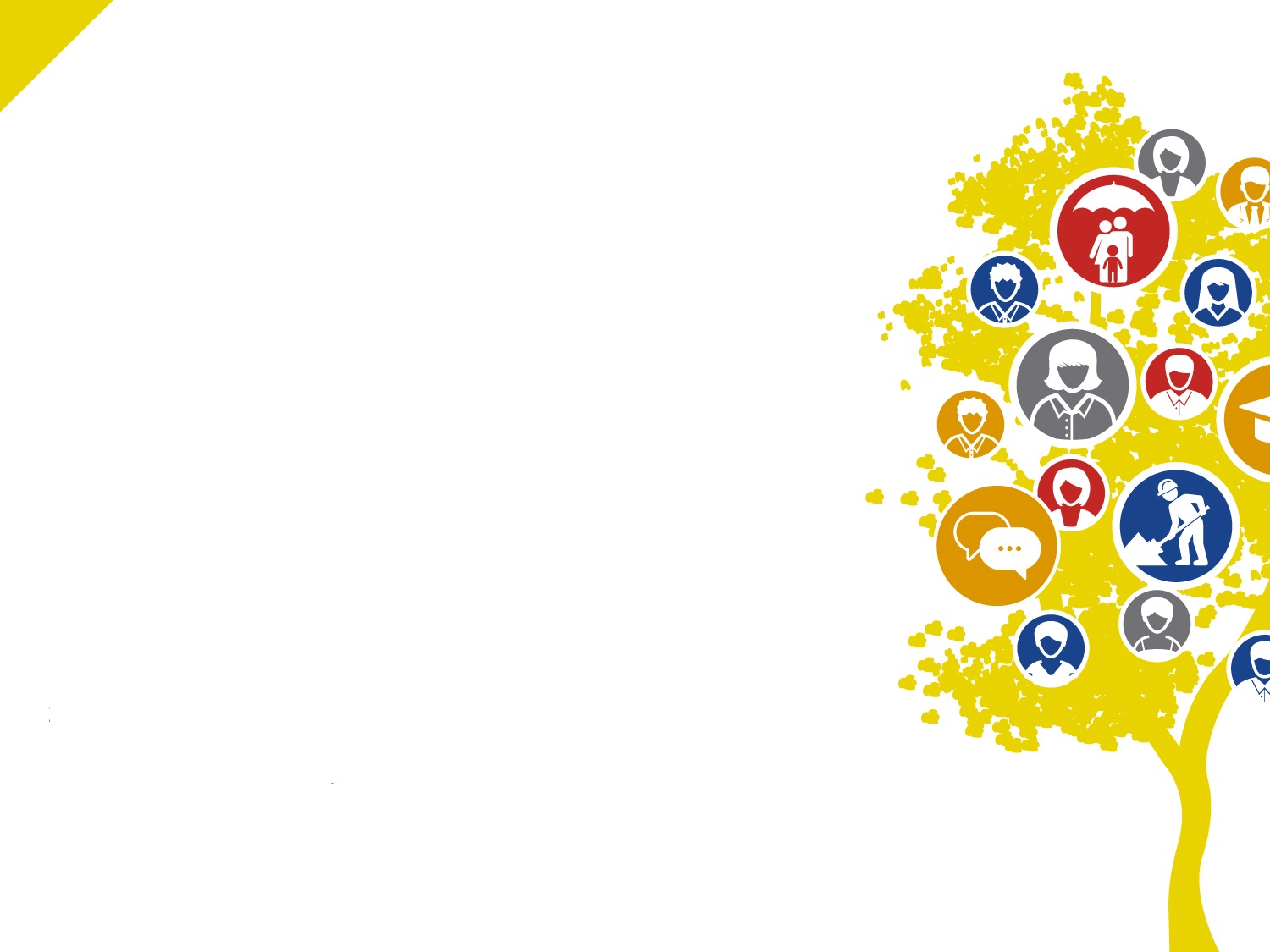 Síganos en: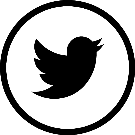 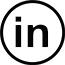 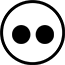 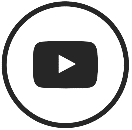 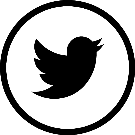 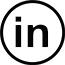 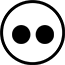 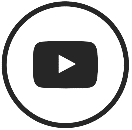 Persona que autorizaPersona de contacto (punto focal)Tratamiento (Sr., Sra.)NombreApellidosNombre de la instituciónDepartamentoCargo/puesto que ocupaDirección (calle/número/número de la oficina)PoblaciónProvincia/CondadoPaísNúmero de teléfonoDirección de correo electrónicoFirma de la persona que autoriza:Fecha: Las capacidades institucionales de las instituciones de empleo, trabajo y protección social se fortalecen y consolidan. El acceso al empleo y a la protección social se amplía a los grupos pobres y vulnerables. Se incrementa la concienciación y el conocimiento sobre la protección social y el trabajo decente.Trabajo☐ Trabajo decente☐ Futuro del trabajoEmpleo:☐ Empleo informal☐ Empleo joven☐ Empleos verdes☐ Política de empleo☐ Servicios de empleo☐ Trabajo forzado☐ Mercado laboral☐ Política laboral☐ Medios de subsistencia/ actividades generadoras de ingresosTrabajadores/as:☐ Trabajadores con discapacidades☐ Mujeres trabajadorasCondiciones laborales☐ Condiciones del empleo☐ Protección de la maternidad☐ Calidad de vida laboral☐ Entorno de trabajo☐ Organización del trabajo Relaciones laborales☐ Organizaciones de empleadores☐ Diálogo social☐ SindicatosDerecho laboral☐ Legislación laboral☐ Normas del trabajoProtección socialAsistencia social:☐ Planes de garantía del empleo☐ Sistemas de renta mínima garantizadaSeguridad Social: Prestaciones por discapacidad	 Prestaciones por accidente de trabajo	 Prestaciones familiares (incluidas las prestaciones por hijos/becas familiares/transferencias monetarias)	 Seguro de salud	 Prestaciones por maternidad	 Prestaciones de vejez	 Sistema de pensiones	 Financiación de la seguridad social	 Legislación de seguridad social	 Política de seguridad social	 Prestaciones por supervivencia	 Prestación por desempleoServicios sociales: Acceso a servicios de salud	 Acceso a la educación	 Acceso a otros servicios sociales básicos Acceso a la Educación y formaciónFormación: ☐ Orientación profesional☐ Formación profesional☐ Cualificación profesional☐ Aprendizaje permanente Desarrollo Social y Económico☐ Colaboración público-privada Economía☐ Economía informalDerechos humanos☐ Discriminación☐ Derechos económicos y sociales☐ Igualdad de género☐ Derechos del niño☐ Derechos de las personas con discapacidad N.   Gobierno y Administración Pública☐ Administración del trabajo e inspección☐ Administración de la Seguridad Social e inspecciónAcceso a la Salud☐ Discapacidades☐ Política sanitaria☐ Atención médica☐ Seguridad y salud laboral☐ RehabilitaciónTecnología☐ Tecnologías de la información y la comunicaciónGestión☐ Gestión de los recursos humanos y Desarrollo Estadística☐ Estadísticas del trabajo☐ Estadísticas de la Seguridad SociaInvestigación☐ Análisis de datos☐ Recopilación de datos☐ Encuesta☐ ProyeccionesTipo de actividadMetodologíaRequisitos ☐ Asesoramiento de expertos, coaching y consultoría sobre cuestiones técnicas específicas ☐ Revisión de estrategia, políticas de planificación, documentos de regulación y planificación Contribuciones a la redacción de documentación relacionada con:☐ estrategia, ☐ política de planificación☐ regulación y legislación☐ planificación ☐ presupuestoAnálisis de documentación Intercambio de correo electrónico y entrevistas a distancia Teleconferencias y misiones in-situFormulación de recomendaciones (por escrito o verbalmente)Perfil de los expertosRecopilación de la documentación pertinenteContribuciones a los eventos:☐ mesas redondas☐ talleres y seminarios temáticosPreparación de agenda día si es necesarioPreparación de material de apoyo (notas de sesiones temáticas)Participación a través de teleconferencia o presencialmenteRedacción de nota conceptual para el eventoLista de grupos destinatarios y participantesLogística localLogística para teleconferenciasSeguimiento de los cuestionarios de retroalimentación de los asistentes Coordinación de los actores interesados☐ Capacitaciones técnicas ☐ Seminarios de formación para formadoresPreparación de herramientas y materiales de capacitaciónEntrega a través de seminarios web o presencialesGrabación de las capacitacionesFormación por medio de blogs, correo electrónico y teleconferenciasSólo en casos excepcionales: Utilización de facilitadores locales para la facilitación de los cursos de capacitación in situ y la recopilación de retroalimentaciónLo mismo que arriba para las contribuciones a los eventos, y además:Evaluación de las necesidades de capacitaciónIdentificación y supervisión de los facilitadores locales Evaluación de los productos y servicios de los facilitadores locales☐ Contribuciones a la evaluación de lagunas y necesidades para la creación de capacidadesPreparación de los instrumentos de evaluación Acompañamiento de las evaluacionesAnálisis y compilación de resultados y formulación de recomendacionesIntercambio de correo electrónico Entrevistas presenciales a distanciaSólo en casos excepcionales: Utilización de facilitadores locales para la recopilación de datos, organización de consultas locales y compilación de retroalimentaciónLo mismo que arriba para las capacitaciones, y además:Redacción de Términos de ReferenciaDefinición de los entregablesSolo en casos excepcionales: ☐ Visitas de estudioContribución directa al plan de trabajo de la acción (ni primera ni última actividad)Visita a un solo país/instituciónUn máximo de 6 miembros de la delegación Finalización de los objetivos de aprendizajeIdentificación de la institución anfitrionaDesarrollo de la agenda de la visitaApoyo a los gastos de viaje solamenteRedacción de nota conceptual con objetivos de aprendizajeLista preliminar de posibles instituciones anfitrionasJefe de la delegaciónLista preliminar de los miembros de la delegaciónLista preliminar de grupos beneficiarios y participantesPresentación de informesTratamiento (Sr., Sra.)NombreApellidosNombre de la instituciónDepartamentoCargo/puesto que ocupaDirección (calle/número/número de la oficina)Código postalPoblaciónProvincia/CondadoPaísNúmero de teléfonoNumero de faxDirección de correo electrónicoNombre de usuario de SkypeCuestiones transversalesMuy relevanteParcialmente relevanteParcialmente irrelevanteCompletamente irrelevanteComentarios (opcional)GéneroBuen gobierno Sostenibilidad ambientalDerechos humanos Inclusión [social y económica] de los grupos vulnerables